Об отмене извещения №23000004160000000013, 
о возможности предоставления в аренду земельного участка без проведения торгов         Руководствуясь с пп.2 п. 7 ст. 39.18  Земельного Кодекса Российской Федерации, администрация Цивильского муниципального округа Чувашской РеспубликиП О С Т А Н О В Л Я Е Т :Отказать в связи с поступлением заявлений иных граждан о намерении участвовать в аукционе на право заключения договора аренды указанного земельного  участка:- Филипповой Ирине Витальевне в предоставлении в аренду земельного участка из земель населенных пунктов с условным номером 21:20:030307:ЗУ1, площадью 1544 кв. м., местоположением: Чувашская Республика - Чувашия, Цивильский муниципальный округ, д. Вторые Вурманкасы, вид разрешённого использования – «для индивидуального жилищного строительства» без проведения аукциона по извещению №23000004160000000013 от 08 ноября 2023 г.2. Отменить извещение №23000004160000000013 от 08 ноября 2023 г. 
о возможности предоставления в аренду земельного участка без проведения торгов3.	Контроль за выполнением настоящего постановления возложить на отдел земельных и имущественных отношений администрации Цивильского муниципального округа Чувашской Республики.Глава  Цивильского муниципального округа                                                                                             А.В. ИвановЧĂВАШ РЕСПУБЛИКИ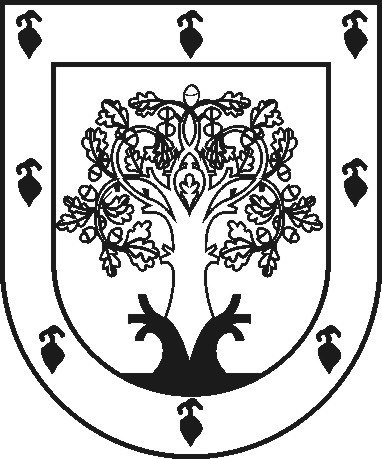 ЧУВАШСКАЯ РЕСПУБЛИКАÇĚРПӲМУНИЦИПАЛЛĂ ОКРУГĔНАДМИНИСТРАЦИЙĚЙЫШĂНУ2023 ç. раштав уйӑхĕн 05 -мӗшӗ 1692 №Çěрпÿ хулиАДМИНИСТРАЦИЯ ЦИВИЛЬСКОГО МУНИЦИПАЛЬНОГО ОКРУГАПОСТАНОВЛЕНИЕ05 декабря 2023 г. № 1692город Цивильск